GRĂDINIŢA CU  P.P. ,,SFINȚII ARHANGHELI MIHAIL ȘI GAVRIIL” PLOIEȘTI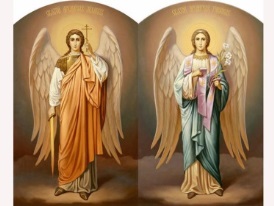    Aleea Levănțica, Nr. 2GTel.: 0244/574600E –mail: gradinitasfintiiarhangheli@yahoo.comConsiliul de Administrație al Grădiniței cu P.P. „Sfinții Arhangheli Mihail și Gavriil” PloieștiHOTĂRÂREA NR. 22/04.10.2021	Consiliul de Administrație al Grădiniței cu P.P. „Sfinții Arhangheli Mihail și Gavriil” Ploiești, întrunit în ședința extraordinară din 04.10.2021,În conformitate cu:prevederile Legii educatiei naționale nr.1/2011, cu modificările și completările ulterioare;Regulamentul cadru de organizare și funcționare a unităților de învățământ preuniversitar nr.5447/2020;Ordinul comun 5338-1082/01.10.2021 al ME și MS pentru aprobarea măsurilor de organizare a activității în cadrul unităților/instituțiilor de învățământ în condiții de siguranță epidemiologică pentru prevenirea îmbolnăvirilor cu virusul SARS-CoV-2;Având în vedere:Adresa Direcției de Sănătate Publică Prahova Nr. 28049/20.09.2021HOTĂRĂȘTE:Art. 1. D-na îngrijitoare WIEDMAYER AMELIA, depistată pozitiv la COVID, pe 04.10.2021, cu un test rapid, rămâne în izolare la domiciliu până pe 18.10.2021;Art. 2. Dezinfecția nu mai este necesară, deoarece s-a făcut sâmbătă, 02.10.2021, iar doamna îngrijitoare nu a intrat pe 04.10.2021 decât în cabinetul medical;Art. 3. Cursurile se desfășoară normal, deoarece s-au respectat măsurile de prevenție.                                                                                                                       Președinte C.A.                                                                                                                             Director,                                                                                                                        Bucur Adriana